Highgate Community Primary School Year 3                 Would celebrating Diwali at home and in the community                                                         bring a feeling of belonging to a Hindu child?Highgate Community Primary School Year 3                 Would celebrating Diwali at home and in the community                                                         bring a feeling of belonging to a Hindu child?Highgate Community Primary School Year 3                 Would celebrating Diwali at home and in the community                                                         bring a feeling of belonging to a Hindu child?Highgate Community Primary School Year 3                 Would celebrating Diwali at home and in the community                                                         bring a feeling of belonging to a Hindu child?VocabularyVocabulary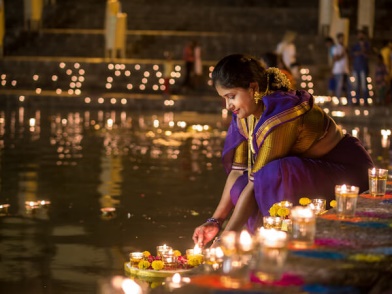   A Hindu worshipper lights Diva Lamps.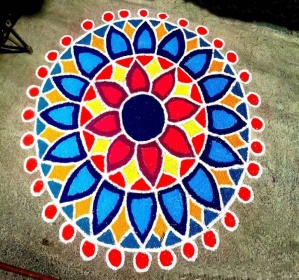 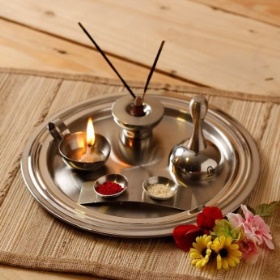        A Puja Tray             A Rangoli Pattern
Key Facts  A Hindu worshipper lights Diva Lamps.       A Puja Tray             A Rangoli Pattern
Diwali takes place every year in late October or early November depending on the cycle of the moon. Diwali marks the Hindu new year. Diwali lasts for 5 days.It is the largest and most celebrated festival in India.The city of Leicester hosts the biggest Diwali celebrations outside of India.Sikhs also celebrate DiwaliDiwaliFestival of Light.   A Hindu worshipper lights Diva Lamps.       A Puja Tray             A Rangoli Pattern
Diwali takes place every year in late October or early November depending on the cycle of the moon. Diwali marks the Hindu new year. Diwali lasts for 5 days.It is the largest and most celebrated festival in India.The city of Leicester hosts the biggest Diwali celebrations outside of India.Sikhs also celebrate DiwaliRamayanaHindu tale that tells the story of Rama and Sita.  A Hindu worshipper lights Diva Lamps.       A Puja Tray             A Rangoli Pattern
Diwali takes place every year in late October or early November depending on the cycle of the moon. Diwali marks the Hindu new year. Diwali lasts for 5 days.It is the largest and most celebrated festival in India.The city of Leicester hosts the biggest Diwali celebrations outside of India.Sikhs also celebrate DiwaliRamaLord Rama, the Hindu God, is the hero of the Ramayana.  A Hindu worshipper lights Diva Lamps.       A Puja Tray             A Rangoli Pattern
Diwali takes place every year in late October or early November depending on the cycle of the moon. Diwali marks the Hindu new year. Diwali lasts for 5 days.It is the largest and most celebrated festival in India.The city of Leicester hosts the biggest Diwali celebrations outside of India.Sikhs also celebrate DiwaliSitaThe wife of Rama who was kidnapped by Ravana the ten headed demon .  A Hindu worshipper lights Diva Lamps.       A Puja Tray             A Rangoli Pattern
Diwali takes place every year in late October or early November depending on the cycle of the moon. Diwali marks the Hindu new year. Diwali lasts for 5 days.It is the largest and most celebrated festival in India.The city of Leicester hosts the biggest Diwali celebrations outside of India.Sikhs also celebrate DiwaliLakshmiThe Goddess of wealth and good fortune.  A Hindu worshipper lights Diva Lamps.       A Puja Tray             A Rangoli Pattern
Diwali takes place every year in late October or early November depending on the cycle of the moon. Diwali marks the Hindu new year. Diwali lasts for 5 days.It is the largest and most celebrated festival in India.The city of Leicester hosts the biggest Diwali celebrations outside of India.Sikhs also celebrate DiwaliRavanaTen headed demon king of Lanka.  A Hindu worshipper lights Diva Lamps.       A Puja Tray             A Rangoli Pattern
Diwali takes place every year in late October or early November depending on the cycle of the moon. Diwali marks the Hindu new year. Diwali lasts for 5 days.It is the largest and most celebrated festival in India.The city of Leicester hosts the biggest Diwali celebrations outside of India.Sikhs also celebrate DiwaliRangoli PatternsPatterns created on the floor in living rooms or courtyards using materials such as coloured rice, dry flour, coloured sand or dry petals  A Hindu worshipper lights Diva Lamps.       A Puja Tray             A Rangoli Pattern
Diwali takes place every year in late October or early November depending on the cycle of the moon. Diwali marks the Hindu new year. Diwali lasts for 5 days.It is the largest and most celebrated festival in India.The city of Leicester hosts the biggest Diwali celebrations outside of India.Sikhs also celebrate DiwaliDiva LampOil lamp usually made from clay with a cotton wick dipped in ghee or vegetable oil.  A Hindu worshipper lights Diva Lamps.       A Puja Tray             A Rangoli Pattern
Diwali takes place every year in late October or early November depending on the cycle of the moon. Diwali marks the Hindu new year. Diwali lasts for 5 days.It is the largest and most celebrated festival in India.The city of Leicester hosts the biggest Diwali celebrations outside of India.Sikhs also celebrate DiwaliPuja TrayPuja means worship. During worship, Hindus use many items, which are kept on a Puja tray. The items include a bell, a pot of water, a diva lamp, an incense burner, a pot of kum kum powder, and a spoon. Puja involves offering light, incense, flowers and food to the deities (the gods).  A Hindu worshipper lights Diva Lamps.       A Puja Tray             A Rangoli Pattern
Diwali takes place every year in late October or early November depending on the cycle of the moon. Diwali marks the Hindu new year. Diwali lasts for 5 days.It is the largest and most celebrated festival in India.The city of Leicester hosts the biggest Diwali celebrations outside of India.Sikhs also celebrate DiwaliMandirHindu place of worship (temple)  A Hindu worshipper lights Diva Lamps.       A Puja Tray             A Rangoli Pattern
Diwali takes place every year in late October or early November depending on the cycle of the moon. Diwali marks the Hindu new year. Diwali lasts for 5 days.It is the largest and most celebrated festival in India.The city of Leicester hosts the biggest Diwali celebrations outside of India.Sikhs also celebrate Diwali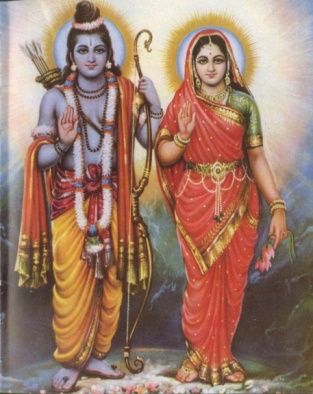        Rama and Sita                          Lakshmi                               Ravana        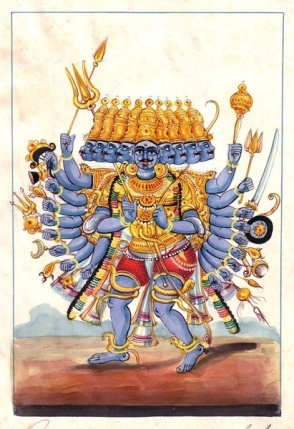 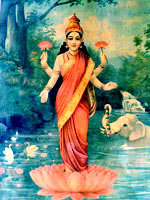        Rama and Sita                          Lakshmi                               Ravana        Key KnowledgeKey Knowledge       Rama and Sita                          Lakshmi                               Ravana               Rama and Sita                          Lakshmi                               Ravana        Hindus all over the world come together to celebrate Diwali.At Diwali it is tradition to decorate and illuminate homes, visit the local temple for prayers, wear new clothes and share meals with families and friends. Children get small gifts and sweets.  This festival is celebrated with diva lamps, sparklers, firecrackers and fireworks Diwali celebrates the victory of light over darkness and the triumph of good over evil. Hindus all over the world come together to celebrate Diwali.At Diwali it is tradition to decorate and illuminate homes, visit the local temple for prayers, wear new clothes and share meals with families and friends. Children get small gifts and sweets.  This festival is celebrated with diva lamps, sparklers, firecrackers and fireworks Diwali celebrates the victory of light over darkness and the triumph of good over evil. 